Lesson 6:Goal: To solve problems involving composite surface area and volume, where measurement given are in Imperial and SI unitsComposite Surface Area:Recall from grade 9: A composite object is an object composed of 2 or more shapes. To find the surface area, find the area of the objects and take away the overlap.Ex 1: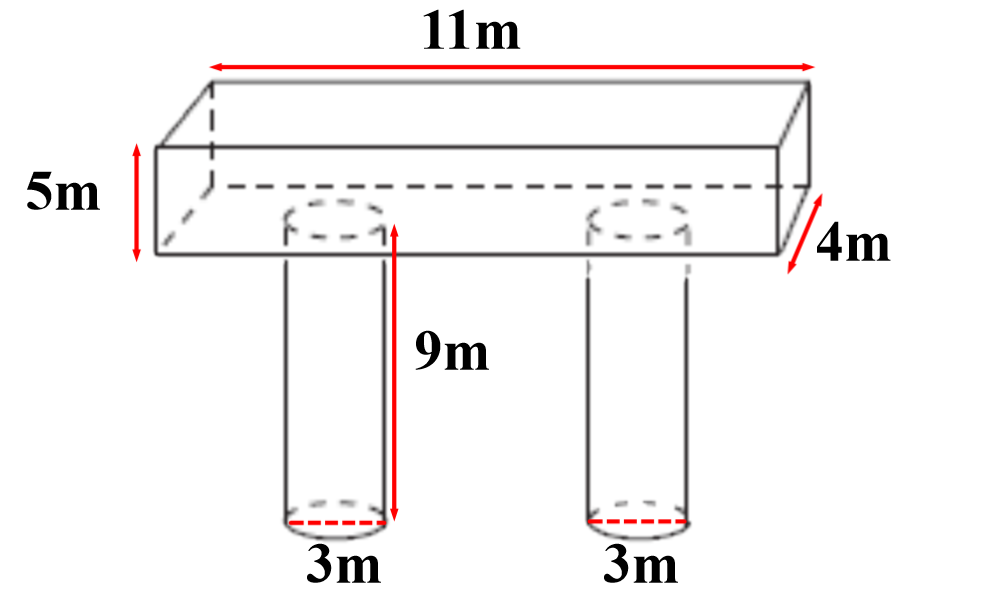 .Surface Area of the top = 2LW +2LH+ 2WH                                          = 2(11)(4) + 2(11)(5) + 2(4)(5)                                          = 88 + 110 + 40                                         = 238Surface area of the two cylinders = ( 2πr2 + 2πrh)  x 2                                                            = (2π(1.5)2  +   2π(1.5)(9)) x 2                                                           = (14.14 + 84.82) x 2                                                      =  198There are 2 overlapsArea of 1 overlap = πr2 x 2                                = π(1.5)2 x 2                               = 14.14Total overlap = 14.14 x 2                        = 28.28Surface Area = 198 – 28.28                       = 169.7 m2Ex 2:A rocket has a cylindrical body and a cone shaped nose. The cylinder is 75 cm long with a radius of 8 cm. The cone has a slant height of 15 cm and the same radius as the cylinder. What is the surface area of the rocket?Answer:The bottom of the cone is covered so we only need the lateral surface area of the cone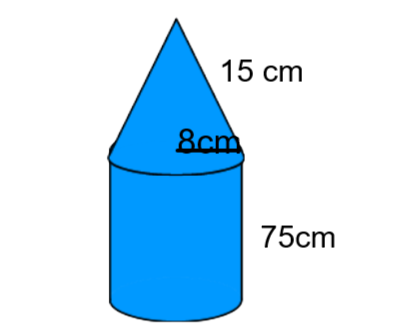 SA cone = πrs              = π(8)(15)             = 377SA  of cylinder ( without the top) = πr2 + 2πrh                                                            = π(8)2 + 2π(8)(75)                                                            = 3971Total surface area = 377 + 3971                                 = 4348 cm2Composite Volume:To find the volume of a composite shape , find the volume of each shape and then add them together.Ex 3:Find the volume of the rocket in Ex 2.Volume of cone =  πr2 hSince we know the slant but not the height , it must be found first.a2 + b2 = c282 + b2 = 15264 + b2 = 225b2 = 225 – 64b =√ 161b = 12.7 cmVolume of cone =  πr2 h                         = π(8)2(12.7)                         = 851.2Volume of cylinder = r2h                                  = π(8)2(75)                                 = 15079.6Total volume = 852.2 + 15079.6                        = 15931.8 cm3The volume of the rocket is 15932 cm3.Ex 4:Find the volume ofVolume of prism = L x W x H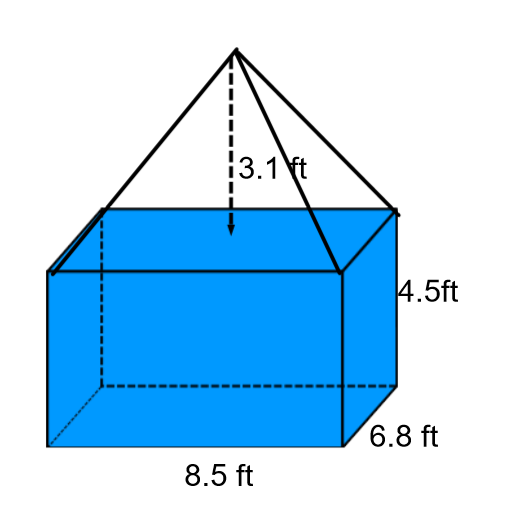                                 = 8.5 x 6.8 x 4.5                               = 260.1Volume of pyramid =  Area of Base x H                                   = ( 8.5 x 6.8) x 3.1                                 = 59.7Total Volume = 260.1 + 59.7                        =319.8 ft3Extra Practice questions can be found on p. 59 – 60 of Foundations & Pre Calculus Math 10 ( Orange book from last term)The link to this book is on my teacher page.We will be using it for the section on trigonometry also.